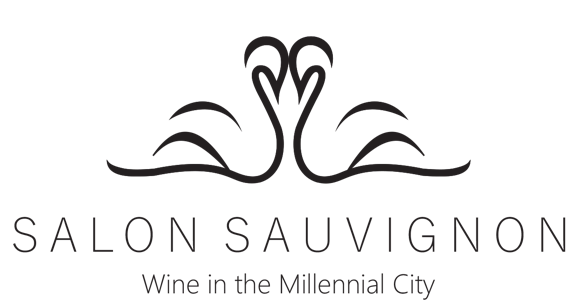 PRIJAVNICA NA FESTIVAL SALON SAUVIGNON PTUJ 2019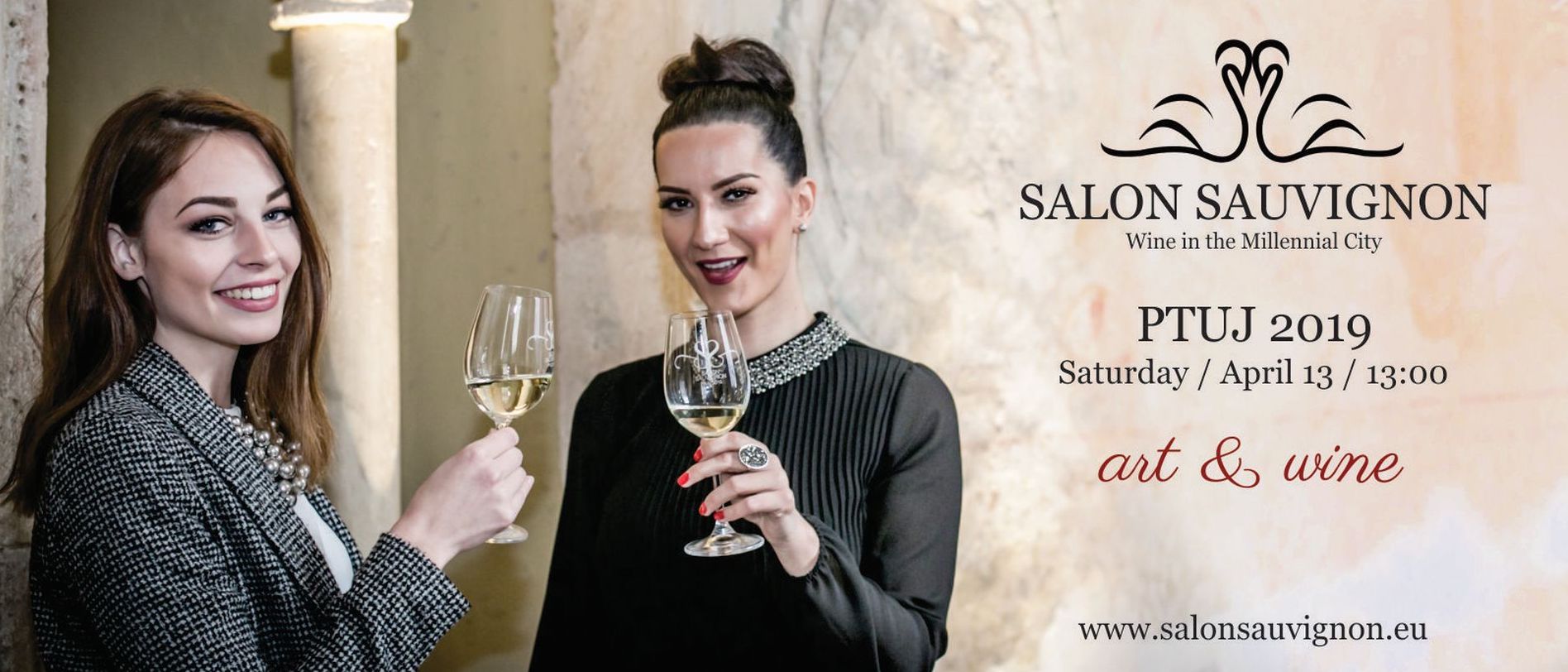 Prijavnice ni potrebno pošiljati po pošti, zgolj izpolnite jo prosim v dokumentu in nam jo pošljite na spletni naslovars.poetoviensis@salonsauvignon.eu Naziv naročnika:Naslov:Davčna številka:Davčni zavezanec:Matična številka:Kontaktna oseba:Telefon:E-pošta:Prijavljamo se na 5. festival Salon Sauvignon Ptuj 2019 – Vino v mestu tisočletij. Rok prijave je 29. marec. Prijavnina 60 evrov je za tri vzorce sauvignona. Vsak nadaljnji vzorec je dodatnih 20 evrov. Prijavnino bomo do 29. marca 2019 poravnali na tekoči račun: PODATKI O SODELUJOČIH VINARJIH IN SAUVIGNONIHZA OBJAVO V KATALOGU IN PROMOCIJO SALON SAUVIGNON PTUJ 2019NAZIV KLETI, PODJETJA: KONTAKTNA OSEBA:	TELEFON IN E-POŠTA:SPLETNA STRAN:		Če želite objavo logotipa ali image fotografije, nam prosim ob prijavi pošljite v jpg obliki na spletni naslov ars.poetoviensis@salonsauvignon.euNa festivalu SALON SAUVIGNON PTUJ 2019 ŽELIMO PREDSTAVITI NASLEDNJE SAUVIGNONE / CABERNET SAUVIGNONE (najmanj 6 STEKLENIC NA VZOREC):Na festivalu SALON SAUVIGNON PTUJ 2019 bosta naše sauvignone predstavljala:Ime in priimek: Ime in priimek: PRIJAVNICA NA FESTIVALSKO STROKOVNO OCENJEVANJESALON SAUVIGNON PTUJ 2019 Ocenili bomo samo vina, ki bodo sodelovala na festivalu Salon Sauvignon Ptuj 2019. Ocenjevali bomo po sto točkovni metodi in v štirih kategorijah: suhi, polsuhi, polsladki, sladki.En festivalski vzorec na pridelovalca je brezplačen, vsak nadaljnji vzorec je 10 evrov. Prijavnino za ocenjevanje poravnate hkrati s prijavnino na festival.  Na ocenjevanje pošljete 3 steklenice posameznega vzorca. Osem najbolje ocenjenih vin bomo z vašim soglasjem brezplačno vključili v Master Class // v tem primeru bomo za potrebe Master Classa potrebovali dodatne steklenice izbranih vin. Vzorce pošljete po pošti ali osebno dostavite od ponedeljka do petka med 8. in 15. uro na naslov: KMETIJSKO GOZDARSKI ZAVOD PTUJOrmoška cesta 282250 Ptujkontaktna oseba: Matej REBERNIŠEK // mob. 031/382-653 ROK DOSTAVE VZORCEV ZA OCENJEVANJE JE 29. MAREC!Dodatne informacije in pomoč: Staša Bizjak, koordinatorka za vinarje in medije031/261-760ars.poetoviensis@salonsauvignon.euARS POETOVIENSIS, Slavko Dobnik s.p. je vpisan v poslovni register pri registrskem organu Maribor.Matična številka: 7174004000. Davčna številka: 56845073.Banka: SKB Banka d.d., številka TR: SI56 0318 2100 0067 634.ARS POETOVIENSIS, Podjetniško in poslovno svetovanje Slavko Dobnik s.p.Starše 16, 2205 StaršeSKB Banka d.d., IBAN: SI56 0318 2100 0067 634Swift: SKBASI2XNamen: PLAČILO RAČUNA Koda namena: GDSV plačilo računaNAZIV VINALETNIKSLAD. ST.VOL. % ALKSLOG VINAsauvignon 1sveže  zorjenozorjeno lessauvignon 2svežezorjenozorjeno lessauvignon 3svežezorjenozorjeno lessauvignon 4svežezorjenozorjeno lessauvignon 5svežezorjenozorjeno lessauvignon 6svežezorjenozorjeno lesNAZIV VINSKE KLETI/PODJETJA:IME IN PRIIMEK PRIJAVITELJA: NAZIV SAUVIGNONA GEOGR. POREKLO; (OKOLIŠ) // DRŽAVALETNIKSLADKOR(GRAMI NA LITER) KISLINA(GRAMI NA LITER)ALKO. STOPNJA